Ельня и Ельнинский районЕльня – районный центр Смоленской области, расположенный в 82–х км к юго–востоку от Смоленска. Ельня – железнодорожная станция на линии Смоленск – Мичуринск. На территории Ельнинского района берет начало река Десна приток Днепра.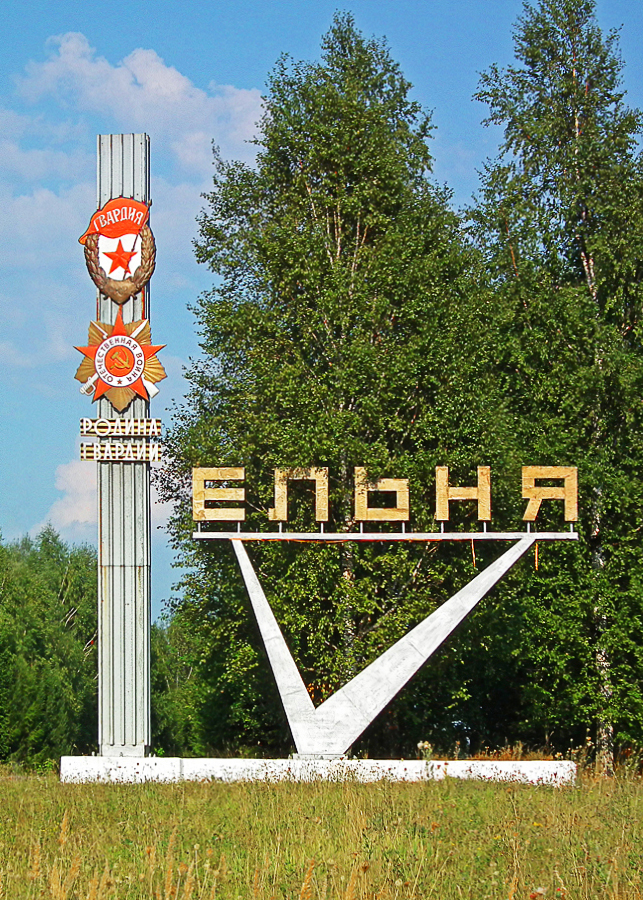 Ельня – одно из древнейших поселений на территории Смоленщины. Впервые упоминается в 1150 г. в Уставной грамоте смоленского князя Ростислава – внука Василия Мономаха." В XII – XV вв. Русь была раздроблена и охвачена непрекращающимися междоусобицами. В целях обороны от соседей и иноземных врагов в то время сооружались небольшие города–крепости. Ельня представляла собой именно такой укрепленный город на участке юго–восточной границы Смоленского княжества.В 1274 г. во время нашествия монголо – татар Ельня попадает под власть Золотой Орды.Тогда опасность Смоленской земле угрожала не только с востока. На ее западных границах в XIII–XIV вв. выросло большое Литовское государство, стремившееся подчинить себе смежные украинские, белорусские и русские земли. В начале XV в. результатом многократных захватнических походов стало порабощение Смоленских земель, в том числе Ельнинской волости, литовскими феодалами. В 1522 г. Ельня вместе с другими смоленскими волостями была возвращена Российскому государству.В начале XVII в. Ельня попадает под власть Речи Посполитой, продолжительное время разоряющей ее земли. Только в 1667 г. по Андрусовскому соглашению о перемирии Ельня окончательно возвращается в пределы России.В феврале 1776 г. в губернской реформы село преобразуется в уездный Смоленского наместничества.В Отечественной войне 1812 г. Ельня сыграла важную роль, одним из первых подвергся нападению войск французского императора Наполеона. Жители уезда активно помогали русской армии деньгами продовольствием, многие из них ушли воевать в отряды народного ополчения. Именно здесь при участии партизанских отрядов под командованием  Давыдова, Сеславина и Фигнера разгромлена бригада французского генерала Ожеро. Во время наступления русских войск в Ельне располагался штаб М.И. Кутузова.Памятные страницы истории города связаны с Великой Отечественной войной. В июле 1941 г советские войска защищавшие Ельню, не выдержали |напора  превосходящих сил противника, и  оставили город. Но встретившему упорное сопротивление врагу не удалось развернуть наступление вынужден был прейти к обороне.В июле – сентябре 1941 г. в результате многодневных, тяжелых боев Смоленского сражения Ельня была освобождена. Утром 6 сентября над городом взвился красный флаг. Четыре советских дивизии первыми стали называться гвардейскими – так родилась советская гвардия. Четырнадцать бойцов были удостоены высокого звания Героя Советского Союза.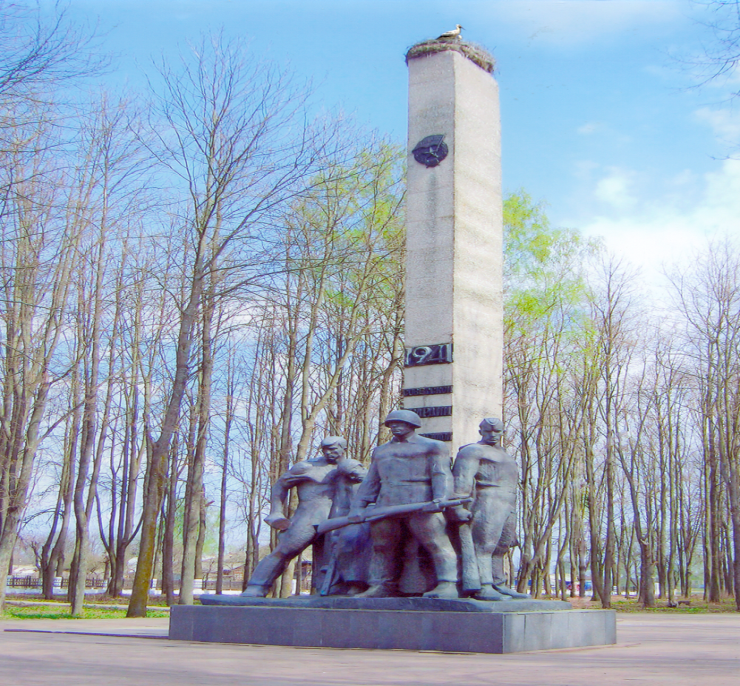 В октябре 1941 г. советские войска были вынуждены опять оставить город. Но до последнего дня оккупации фашисты не чувствовали себя спокойно на смоленской земле. Десятки партизанских групп и отрядов, действовавших здесь в феврале 1942 г., объединились в партизанские полки им. С. Лазо и им. 24 – й годовщины РККА. Своими мощными ударами с тыла они отвлекали силы врага с фронта. В марте 1942 г. Ельню освободили, но через три дня фашисты вновь заняли город.30 августа 1943 года танкисты 2 – го гвардейского корпуса и 10 гвардейской армии освободили Ельню окончательно.Ельнинская земля дала России немало известных людей. В имении П.П. Пассека в деревне Крашнево бывали декабристы Каховский, Якушкин, Кюхельбекер. Деревня Глотовка Ельнинского района – родина выдающегося поэта В.М. Исаковского. С Ельней связано имя знаменитого: поэта А.Т. Твардовского.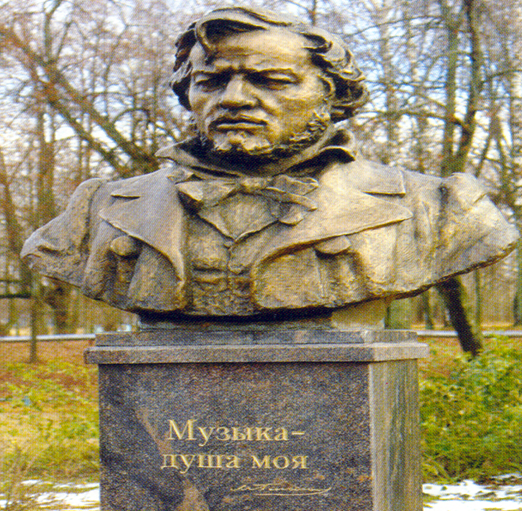 В селе Новоспасском Ельнинского уезда родился и провел детские годы известный русский композитор М.И. Глинка (1804 – 1857 гг.). Именно здесь пробудилась любовь будущего композитора к русской народной музыке, что, по словам самого М.И. Глинки, привело его впоследствии к сочинению опер “Иван Сусанин” и “Руслан и Людмила”. Ежегодно в день рождения композитора в Новоспасском проводится музыкальный праздник “Глинковские декады”. 27 мая 1982 г. состоялось открытие музея – усадьбы М. И. Глинки, в котором собрано более 300 экспонатов.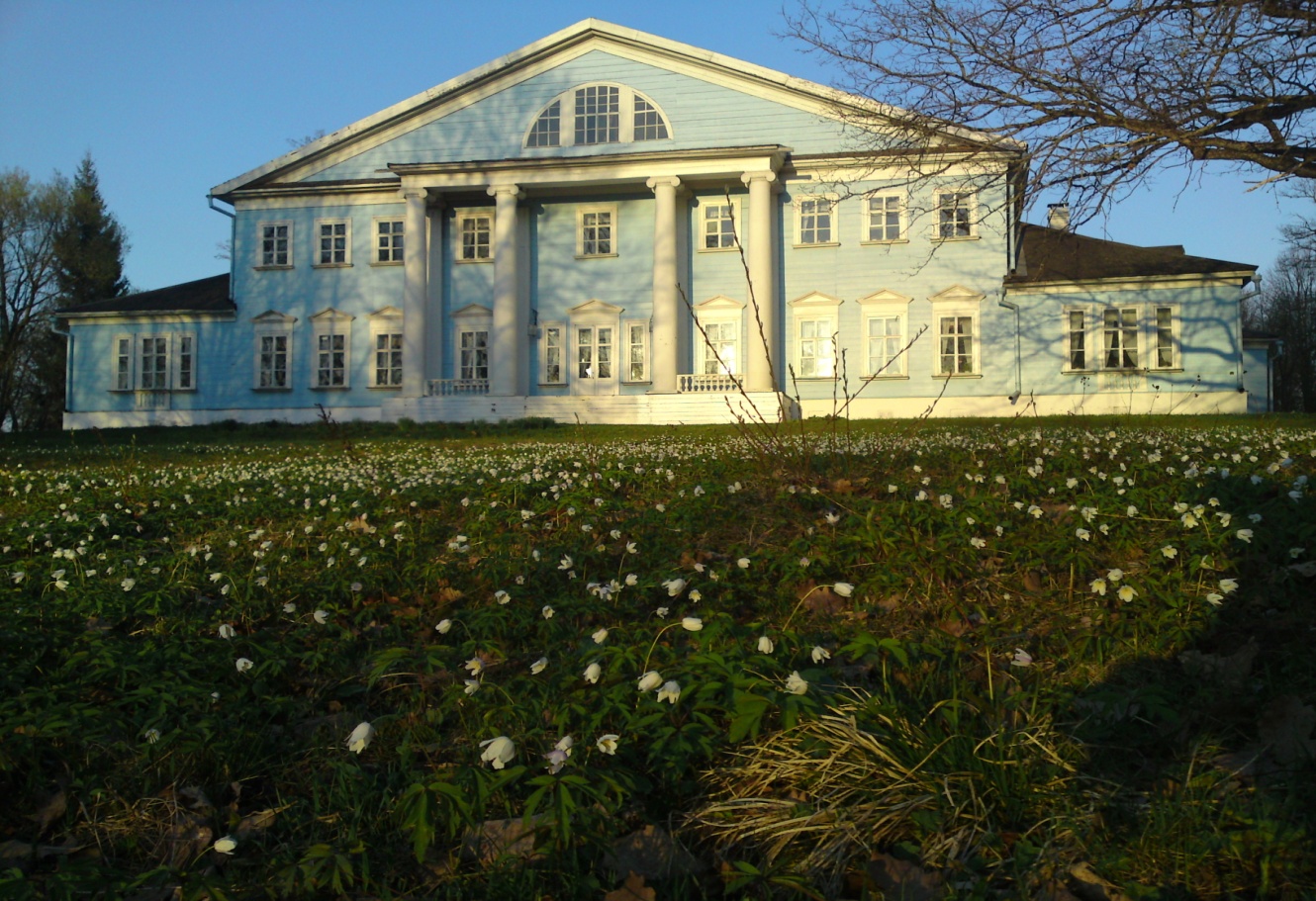 На территории Ельнинского района функционируют 3 муниципальных дошкольных образовательных учреждений,1 средне – специальное учебное заведение, 5 общеобразовательных школ с 6 филиалами, 2 учреждения дополнительного образования, а также Смоленское областное государственное бюджетное образовательное учреждение среднего профессионального образования «Ельнинский сельскохозяйственных техникум».Школы Ельнинского района:Муниципальное бюджетное общеобразовательное учреждение Ельнинская средняя школа №1 имени М.И.ГлинкиМуниципальное бюджетное общеобразовательное учреждение Ельнинская средняя школа №2 им. К.И.РакутинаМуниципальное бюджетное общеобразовательное учреждение Ельнинская средняя школа №3Муниципальное бюджетное общеобразовательное учреждение Коробецкая средняя школа с 3 филиалами Муниципальное бюджетное общеобразовательное учреждение Павловская средняя школа с 3 филиаламиДошкольные образовательные учреждения:Муниципальное бюджетное образовательное учреждение детский сад «Теремок»Муниципальное бюджетное образовательное учреждение детский сад «Улыбка»Муниципальное бюджетное образовательное учреждение детский сад «Солнышко»Учреждения дополнительного образования:Муниципальное бюджетное учреждение дополнительного образования Ельнинский районный Центр детского творчестваМуниципальное бюджетное учреждение дополнительного образования Детско–юношеская спортивная школа г. Ельня Смоленской области